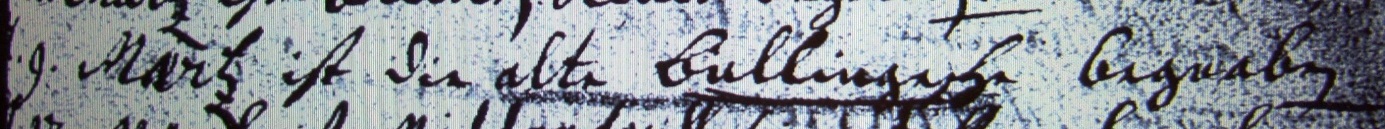 Kirchenbuch Bönen 1725; ARCHION-Bild 188 in „Beerdigngen 1694 – 1764“Abschrift:„d. 9. Maertz ist die alte Bullingesche (Bülling, KJK) begraben“.